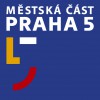 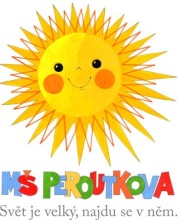                                        Mateřská škola                                                       	            Praha 5 – Košíře, Peroutkova 1004, příspěvková organizace Dodavatel akceptoval objednávku dne: 9.1.2024                                                                                      _________________________________                                                                                                                                      razítko-podpisOBJEDNÁVKA  24/2024OBJEDNÁVKA  24/2024OBJEDNÁVKA  24/2024OBJEDNÁVKA  24/2024Odběratel:Odběratel:Datum objednání:9.1.2024Název:Mateřská škola,Praha 5-Košíře, Peroutkova 1004, příspěvková organizaceAdresa:Peroutkova 1004/24158 00 Praha 5IČO:70108170Č.ú.:27-6620020237/0100Dodavatel:Dodavatel:Dodavatel:Název:PV Stavby s.r.o.                                                            e-mail: pvstavby@post.czPV Stavby s.r.o.                                                            e-mail: pvstavby@post.czAdresa:Na Žvahově 198/8152 00 Praha 5Na Žvahově 198/8152 00 Praha 5IČO:04165667Datová schránka:Poznámka:Kontrola a doplnění údajů dodavatele na objednávce.Na faktuře uvádějte: 1) přesný název Mateřské školy                                 2) zapsání vaší firmy v Obchodním rejstříku                                 3) rozpis prací a materiáluSmluvní strany souhlasí se zpracováním osobních údajů a se zveřejněním této objednávky v plném znění (v souladu se zákonem č. 340/2015 v platném znění – zákon o registru smluv).Text:Na základě cenové nabídky u vás závazně objednáváme výměnu vstupních dveří s pracemi s tím spojené.                                                                                           Mgr. Naděžda Suchá                                                                                                 ředitelka školyTermín: do 3/2024Cena včetně DPH:cca 261 500,-Kč